                         Mr. Peter H. Christensen 24 July 2020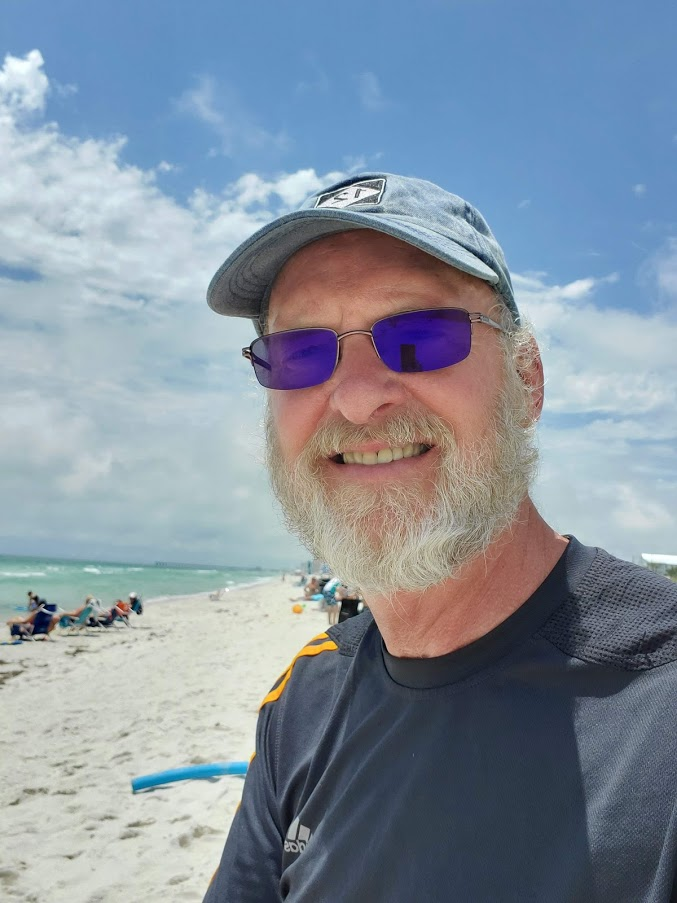 Pete is an independent consultant helping customers manage, plan and execute Test and Evaluation (T&E) activities in support of the Department of Defense and Department of Homeland Security. Pete recently retired from the MITRE Corporation after 25 years of service.  In his last role, he served as Project Lead for the Operational Test and Evaluation of the Federal Emergency Management Agency (FEMA) Integrated Public Alert and Warning System (IPAWS) Program, Discrete Segment 2 (DS-2), with the long term objective of evaluating the effectiveness, suitability, interoperability, and cybersecurity. Pete led a combined team from FEMA and DHS to plan for the independent OT&E of IPAWS. From 2017 to 2019 Pete served as the lead for MITRE’s work in support of the Deputy Assistant Secretary of Defense (DASD) for Information and Integration, Portfolio Management, Cyber Directorate.  From 2014 through 2017, Pete was requested to serve on Intergovernmental Personnel Assignment (IPA), with Test Management Resource Center (TRMC), as the Director, National Cyber Range (NCR). In that role Pete was responsible for customer outreach, event planning and execution of Cybersecurity Test & Evaluation (T&E) and Cyber Mission Force Training events at the NCR. Under Pete’s leadership, NCR utilization dramatically increased and the Government, FFRDC, Contractor Team successfully executed over 200 events. Pete was also responsible for program management of the NCR Contract and NCR Complex expansion. Pete lead a multimillion-dollar effort to refresh NCR Compute and Store Resources, conduct periodic Security Re-Assessment and Authorization while concurrently sustaining event operations for critical NCR customers.From 2011 through 2017 Pete served as MITRE’s first Test and Evaluation Portfolio Manager, responsible for coordinating Test and Evaluation Activities for several Acquisition and Technology and Logistics and OSD Sponsors. Pete led MITRE work for TRMC, the DASD for Developmental Test and Evaluation and the OSD, Director of Operational Test and Evaluation (OT&E). Pete originally joined MITRE in 1995 and in other roles has served as Project Lead and Task Lead for a myriad of programs including the Office of Naval Research, Marine Corps Systems Command and Marine Corps Operational Test and Evaluation Activity.  From 2001 through 2006, Pete served as an IPA in Scientific Advisory Roles with MCOTEA. Pete led two Operational Test Agency Initiatives to address OT&E of Information Assurance and Interoperability Testing. Pete concurrently provided oversight and direction to the OT&E for several programs including the M777 Lightweight 155 Howitzer and Expeditionary Fighting Vehicle.    Outside of MITRE, Pete is an Adjunct Professor at Capitol Technology University in Laurel Md.. Since 2006, he taught courses in the Cybersecurity Master’s Program on Network Systems Security Concepts and Malicious Software. Pete is an active member of the International Test and Evaluation Association (ITEA), CTEIP Certified, has served on the Board of Directors and authored articles in the ITEA Journal.  Pete is studying to be a docent at the Smithsonian’s National Air and Space Museum.Pete is a retired U.S. Navy Commander. He had a wide range of assignments as a Naval Flight Officer flying over 2200 Hours and 550 Carrier Landings in EA-6B Prowlers. His last Navy assignment was as a Program Manager in the Advanced Tactical Aircraft Protection Systems Program Office where he managed three Electronic Warfare programs. His last operational flying tour was with Tactical Electronic Warfare Squadron 136 on USS Midway. 